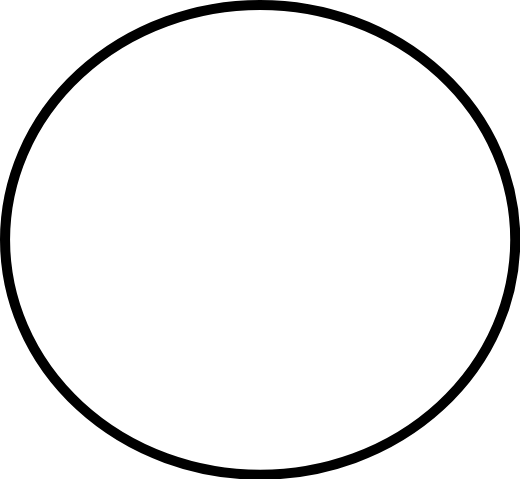 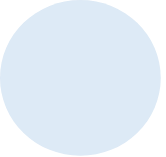 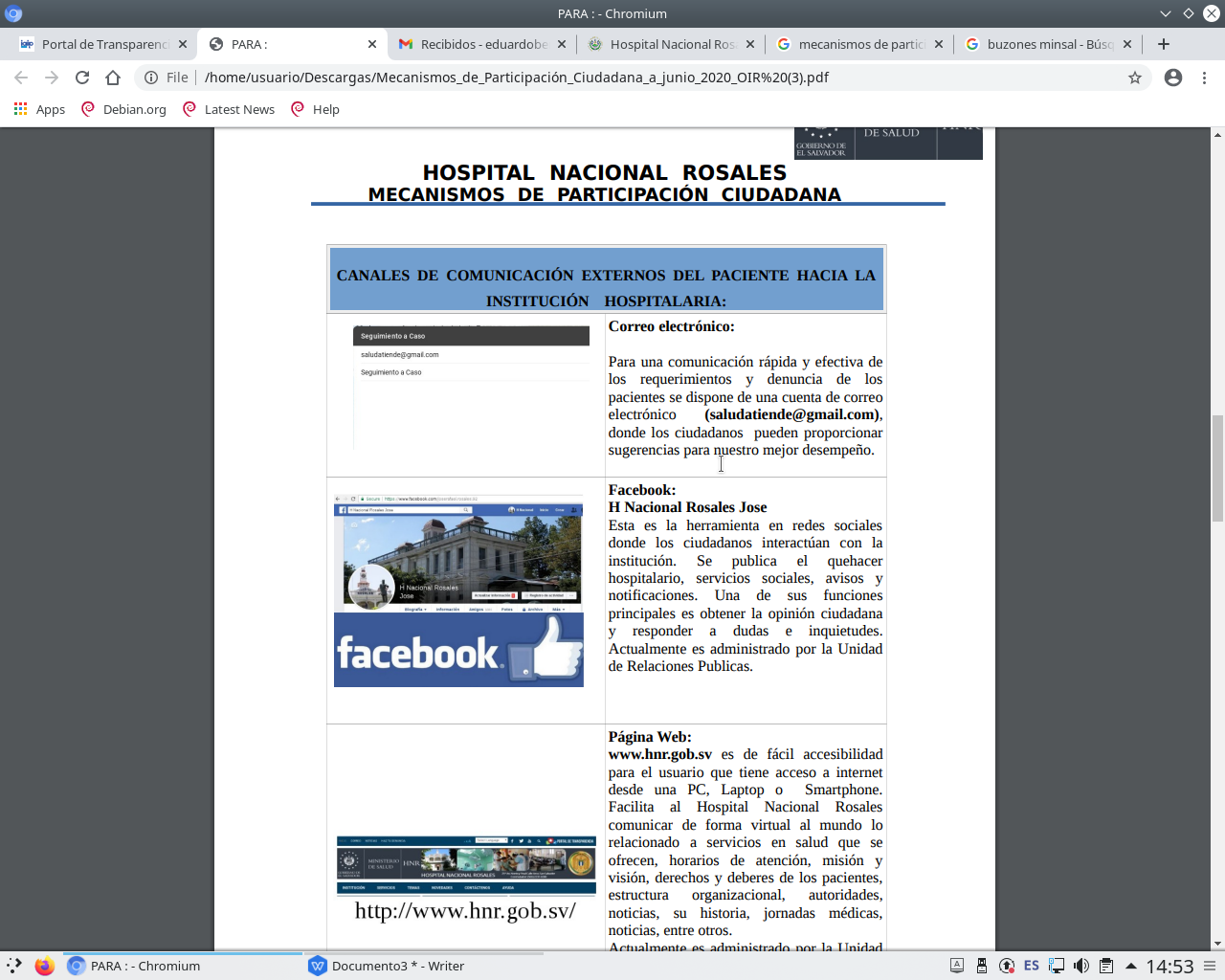 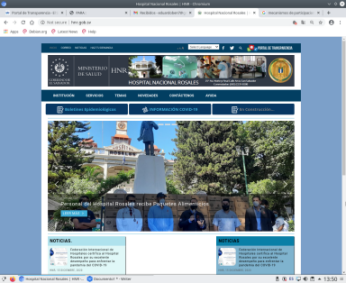 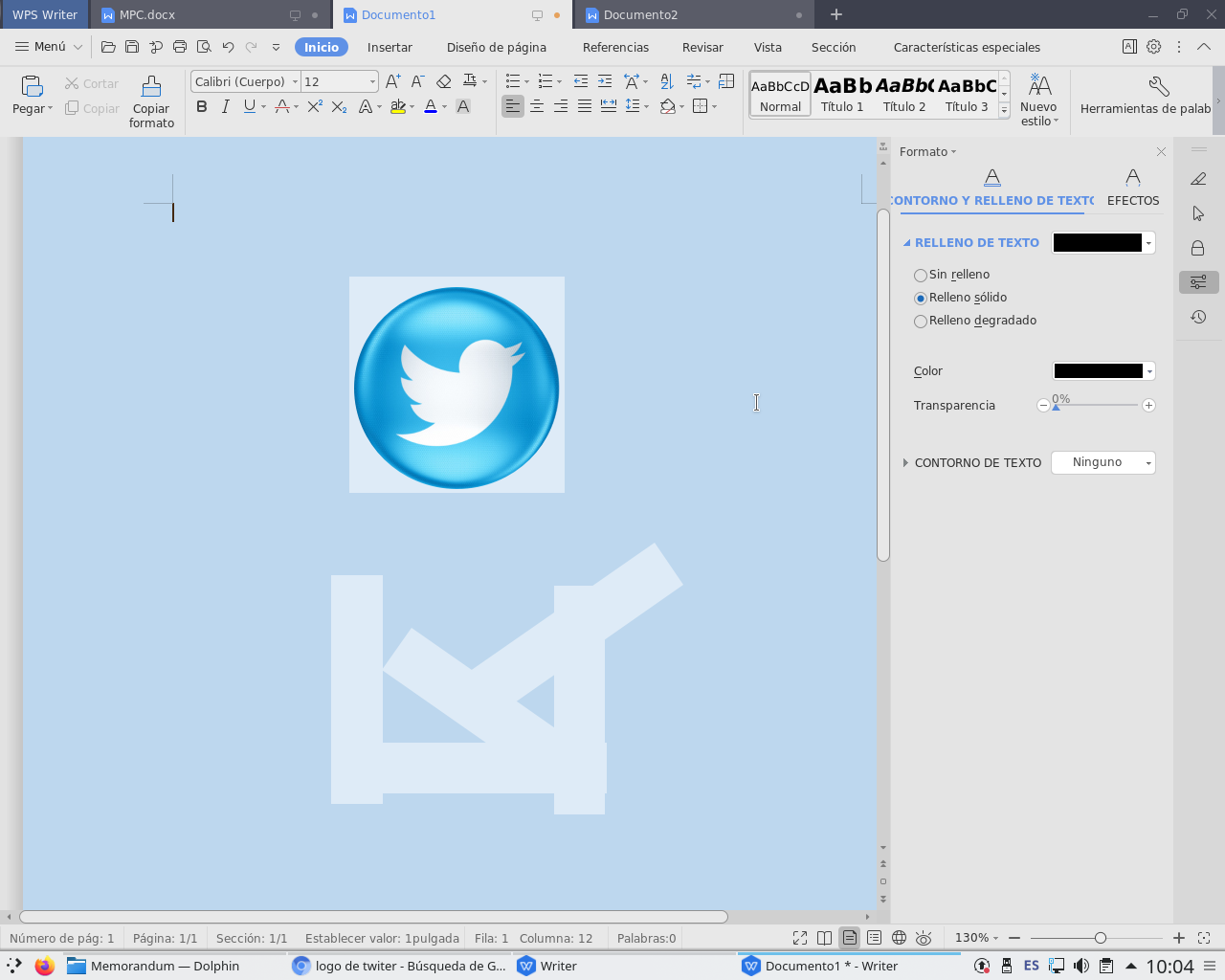 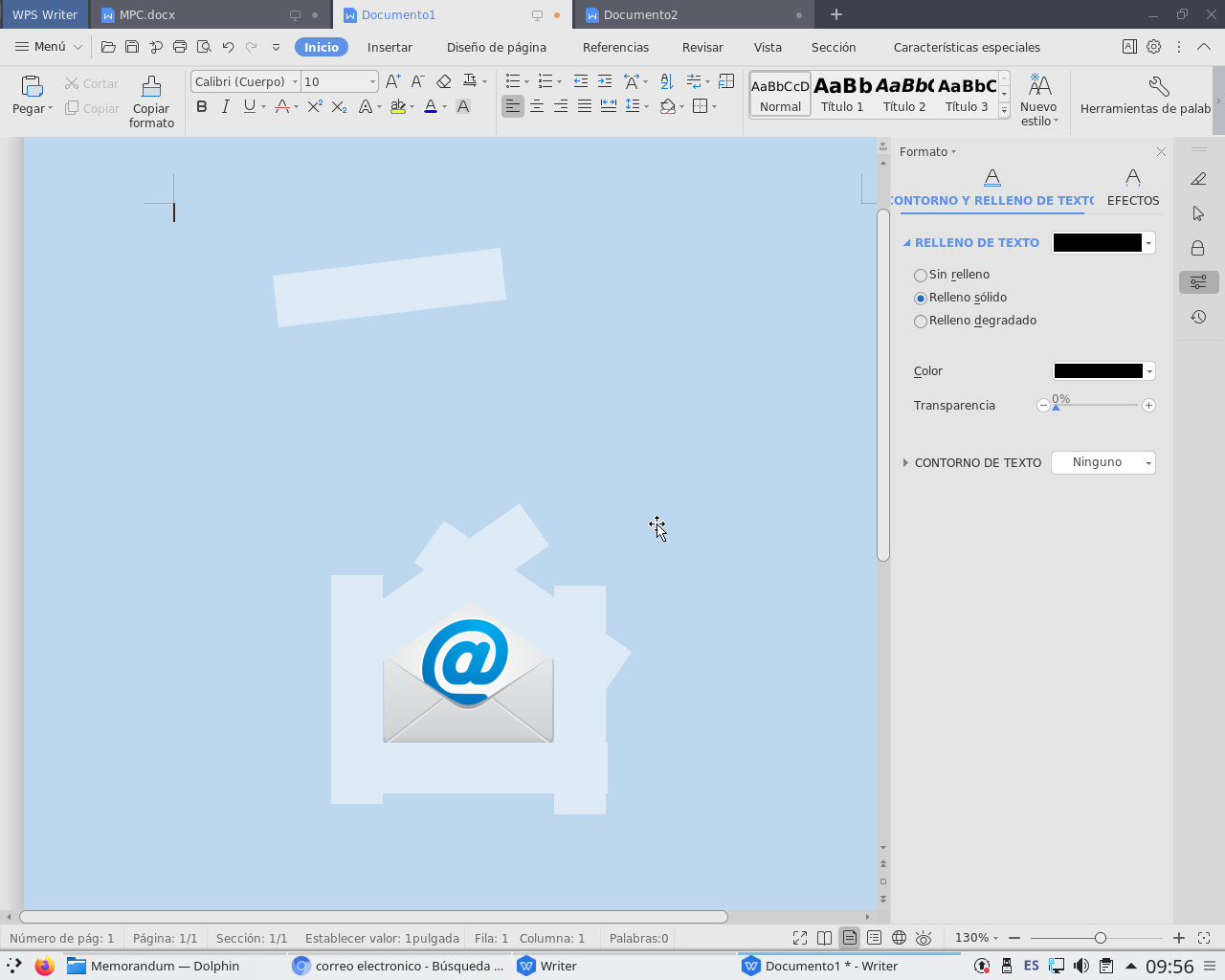 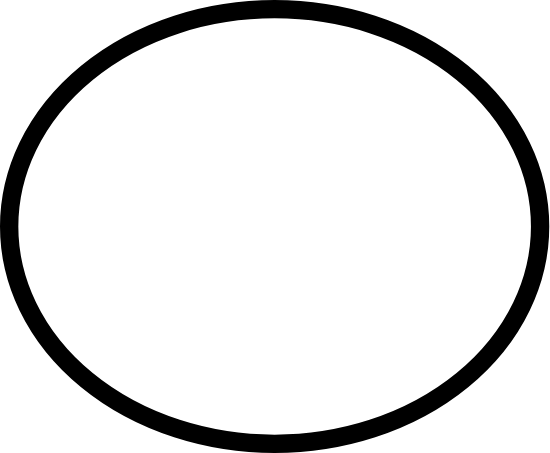 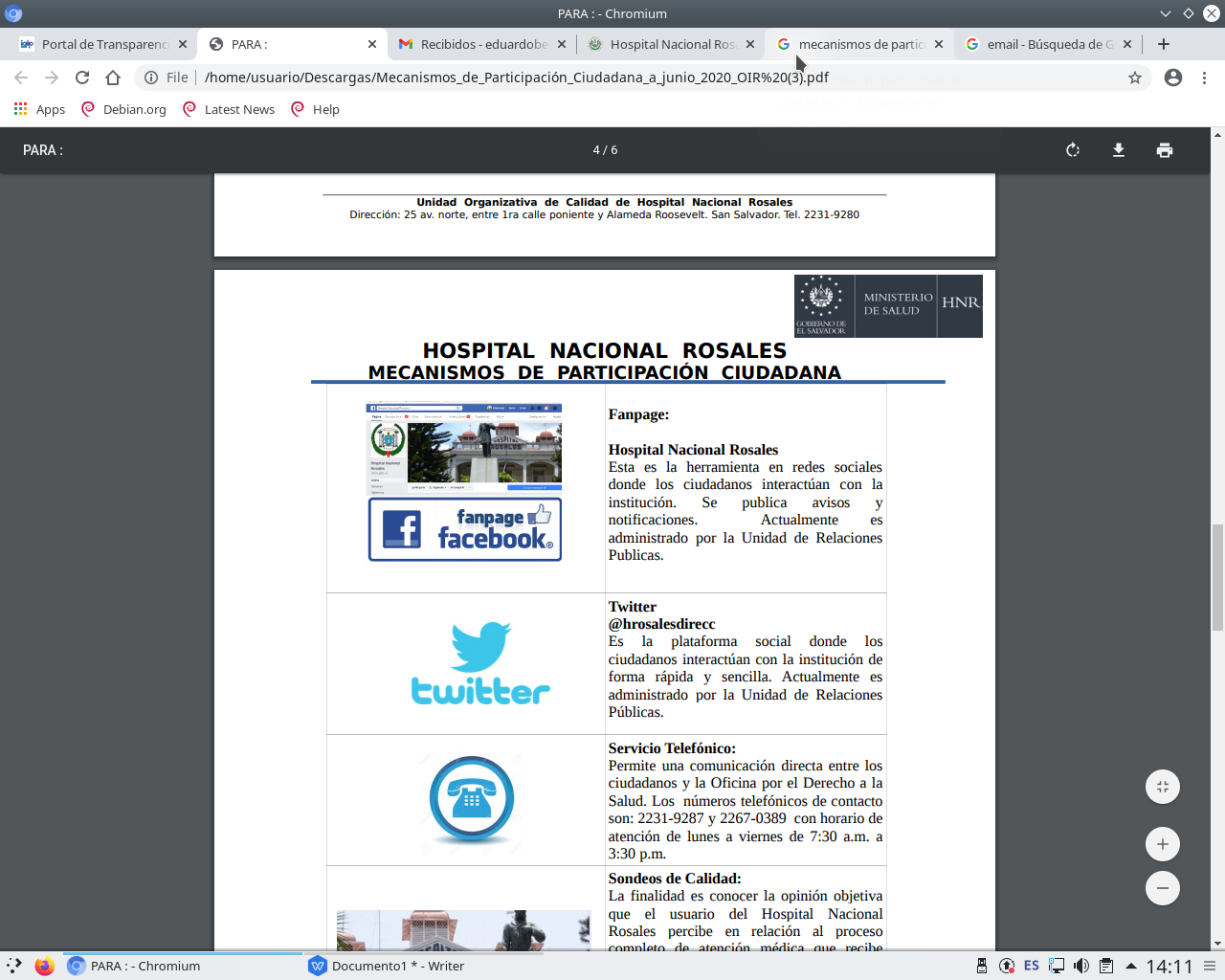 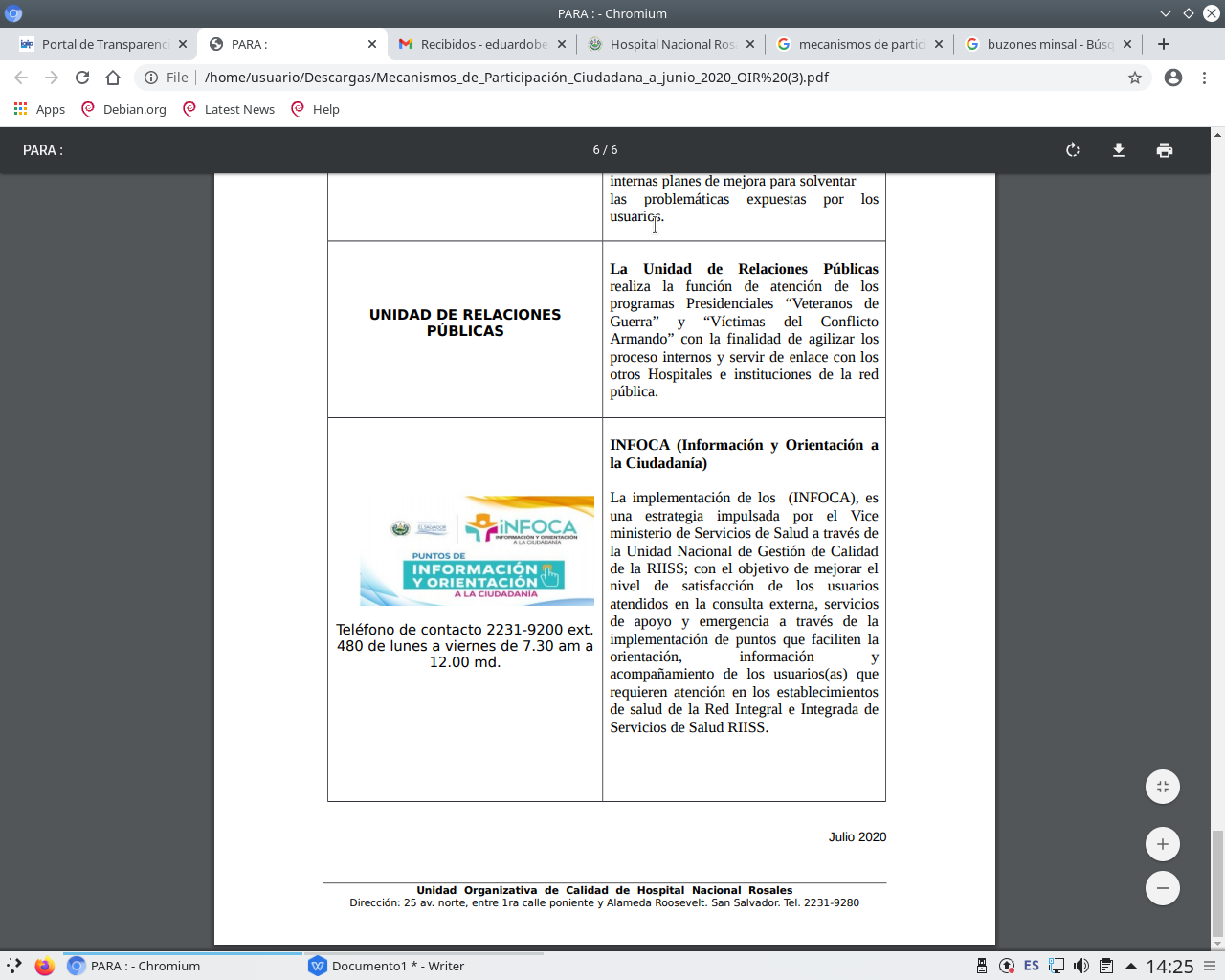 INFORME DE RESULTADOSMECANISMOS DE PARTICIPACIÓN CIUDADANA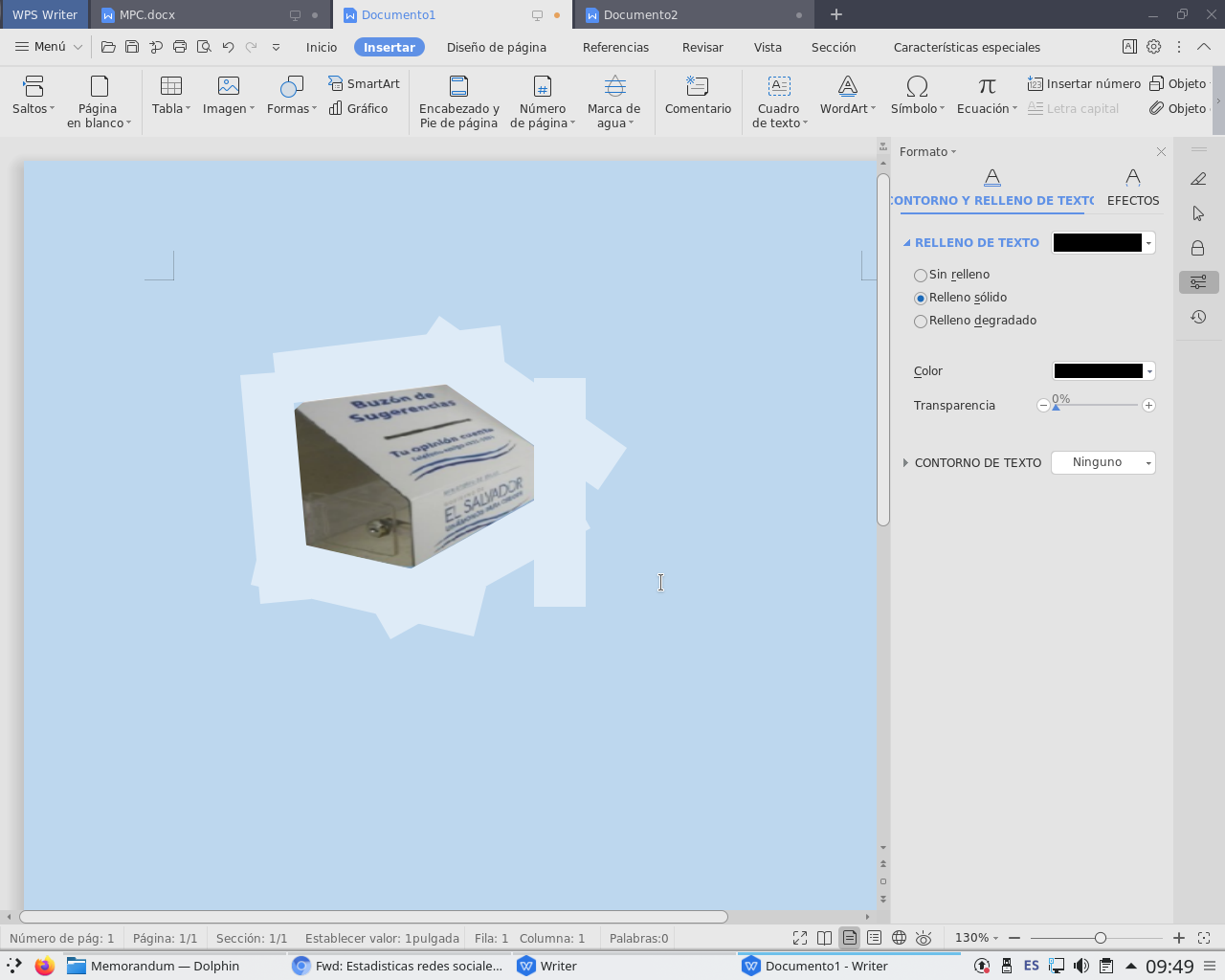 2024									ENERO-MARZO 2024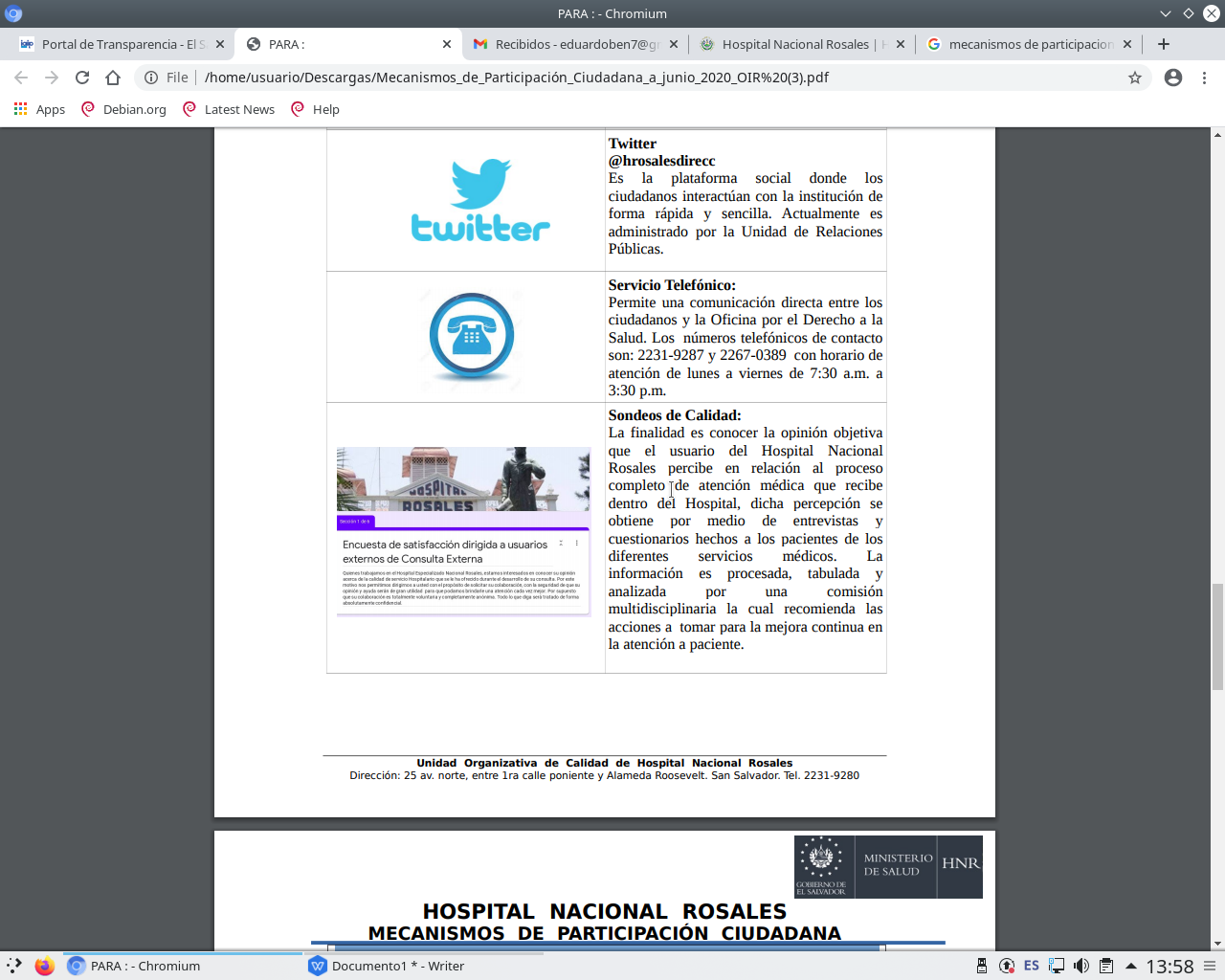 Enero 2024La Ley de Acceso a la Información Pública, define a la Participación Ciudadana como ..“El derecho por el cual, la ciudadanía se involucra efectivamente en la gestión de las instituciones, conociendo, aportando y buscando incidir en la construcción y ejecución de las políticas públicas a nivel nacional o municipal..”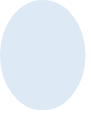 Debe interpretarse como el derecho de las personas para opinar e influir en la toma de decisiones y en la adopción de políticas públicas; y de exigir a los funcionarios la rendición de cuentas.Para efectos de la evaluación de resultados, toma de decisiones y rendición de cuentas, esta Institución Hospitalaria, “Hospital Nacional Rosales (HNR)”, ha dividido los Mecanismos de Participación Ciudadana en: Mecanismos de Comunicación Externos, por medio de los cuales existe una interacción con el paciente de manera más efectiva y dinámica (fuera de este nosocomio),  y los Mecanismos de Comunicación Internos, por medio de los cuales, se generan una interacción con los pacientes de manera óptima (acceso al interior del hospital); ambos procesos de comunicación, se vuelven  alcances directos con los pacientes, ya que se crearon, con el fin de crear un canal, por medio del cual, el usuario puede generar sugerencias, recomendaciones, quejas, las cuales son atendidas de manera oportuna con calidez, ayudando de esta forma a crear un ambiente seguro, pues se escucha y se brinda el seguimiento necesario hasta la consecución del problema que plantea el paciente. Este proceso antes descrito, este centro de atención médica lo realiza a través de las siguientes herramientas: Tabla 1. Mecanismos de participación ciudadana y su clasificación y enlace en los que es pertinente.Objetivos: 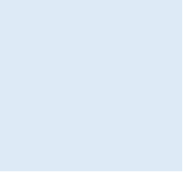 Establecer mecanismos de canalización efectivos, que permitan obtener la opinión, quejas y sugerencias ciudadanas en forma directa, para la toma de decisiones y mejorar la atención que brinda este nosocomio;  Propiciar en el Hospital Nacional Rosales, un clima de calidez y un ambiente amigable e inclusivo, que permita acercarnos a la ciudadanía, para ser parte activa del análisis, y búsqueda de soluciones de problemas, logrando de esta forma una toma de decisiones actualizada;Conocer el nivel de satisfacción de los usuarios sobre los Servicios de Salud, que brinda el Hospital Nacional Rosales; e  Identificar y caracterizar las diferentes problemáticas o dificultades que afrontan los pacientes al solicitar servicios de salud, con el propósito de obtener insumos, para la construcción de proyectos de mejora de la calidad y calidez de atención.INFORME DE RESULTADOS (MEDICIÓN)PARTE ICANALES DE COMUNICACIÓN DESDE EL EXTERIOR DEL HOSPITAL PARA EL PACIENTE, SU FAMILIA Y LA SOCIEDADCANALES DE COMUNICACIÓN DESDE EL INTERIOR DEL HOSPITAL PARA EL PACIENTE Y SU FAMILIA A REALIZADAS POR LA OFICINA DEL DERECHO A LA SALUD DEL HOSPITAL NACIONAL ROSALES.PARTE IIANEXOSMecanismos de participación externaFacebook:Fanpage:Twitter:Página web:Teléfono:Correo electrónico:Mecanismos de participación interna: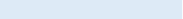 AlcanceDirectoIndirectoEnlace del canalExternoFacebookH Nacional Rosales JoséExternoFanpageHospital Nacional RosalesExternoTwitter@HRosalesSVExternoCorreo electrónicoodette.lara@salud.gob.svExternoPágina webhnr.salud.gob.svExternoServicios telefónicos2267-0308, 2231-92802267-0389AlcanceDirectoIndirectoEnlace del canalInternosAtención de pacientes AdolescentesInternosFormulario para registro de trámites de quejas y avisosInternosAtención de pacientes extranjeros, referidos a este centro hospitalarioInternosSACInternosOficina por el Derecho a la SaludInternosTrabajo SocialInternosUnidad de Relaciones PúblicasInternosEncuestas de satisfacción del usuarioCanal de ComunicaciónExternoTotal, de comunicaciones recibidas por parte de la ciudadaníaFacebook30,530Fanpage119,170Twitter12,363Página web535Teléfono262Correo electrónico derivado desde MINSAL (SAC)59Canal de Comunicación InternoNombre de Canal deComunicación InternoTotal, de Requerimientos atendidosSACCorreos de interposición de quejas y solicitudes de la ODS del MINSAL59Quejas presenciales recibidasen ODSFormulario para registro detrámites de quejas o avisos641Encuestas a pacientes sobre la atención brindada por los servicios de salud que recibieron en el Hospital Nacional RosalesEncuestas realizadas por ODS del H.N.R.---------DETALLEEneroFebreroMarzoAbrilMayoJunioJulioAgostoSept.Oct.Nov.Dic.Publicaciones41515Seguidores a la fecha4,7352,29223,325Consultas y Resoluciones531811Comentarios63620DETALLEEneroFebreroMarzoAbrilMayoJunioJulioAgostoSept.Oct,Nov.Dic.  Publicaciones41515Alcance14,55215,13617,650Seguidores23,13123,21323,325“Me gusta”347741955Comentarios214619DetalleEneroFebreroMarzoAbrilMayoJunioJulioAgostoSept.0ct.Nov.Dic.Twitter131537Impresiones de Tweets1,0672,6385,086Menciones195489Nuevos seguidores19710Total seguidores a la fecha1,0951,1021,112DETALLEEneroFebreroMarzoAbrilMayoJunioJulioAgostoSept.OctubreNov.Dic.Publicaciones2613Entradas147142165Páginas 202020DETALLEEneroFebreroMarzoAbrilMayoJunioJulioAgostoSept.Oct.Nov.Dic.Llamadas recibidas5216149DETALLEEneroFebreroMarzoAbrilMayoJunioJulioAgostoSept.Oct.Nov.Dic.Correos recibidos desde MINSAL para atención de pacientes en ODS1295ATENCIONES BRINDADAS ODSEneroFebreroMarzoAbrilMayoJunioJulioAgostoSept.OctNov.Dic.CORREOS SAC11166TOTAL, DE QUEJAS RECIBIDAS EN ODS  575930TOTAL DE ATENCIONES EN ODS221161113TOTAL DE CONVENIOS EN ODS8116TOTAL DE ATENCIONES A ADOLESCENTES1035TOTAL DE ATENCION A EXTRANJEROS ODS52-------CANALES DE COMUNICACIÓN EXTERNOS DE LA INSTITUCIÓN HOSPITALARIA AL PACIENTECANALES DE COMUNICACIÓN EXTERNOS DE LA INSTITUCIÓN HOSPITALARIA AL PACIENTECorreo Electrónicoodette.lara@salud.gob.svActualmente la recepción de las sugerencias, quejas y requerimientos de los pacientes está centralizada en la oficina por el Derecho a la Salud del MINSAL, quienes luego la remiten directamente al email del coordinador de la ODS local en el HNR  Facebook:H Nacional Rosales JoséEsta es la herramienta en redes sociales donde los ciudadanos interactúan con la institución. Se publica el quehacer hospitalario, servicios sociales, avisos y notificaciones. Una de sus funciones principales es obtener la opinión ciudadana y responder a dudas e inquietudes. Actualmente es administrado por la Unidad de Relaciones Públicas.Página Web: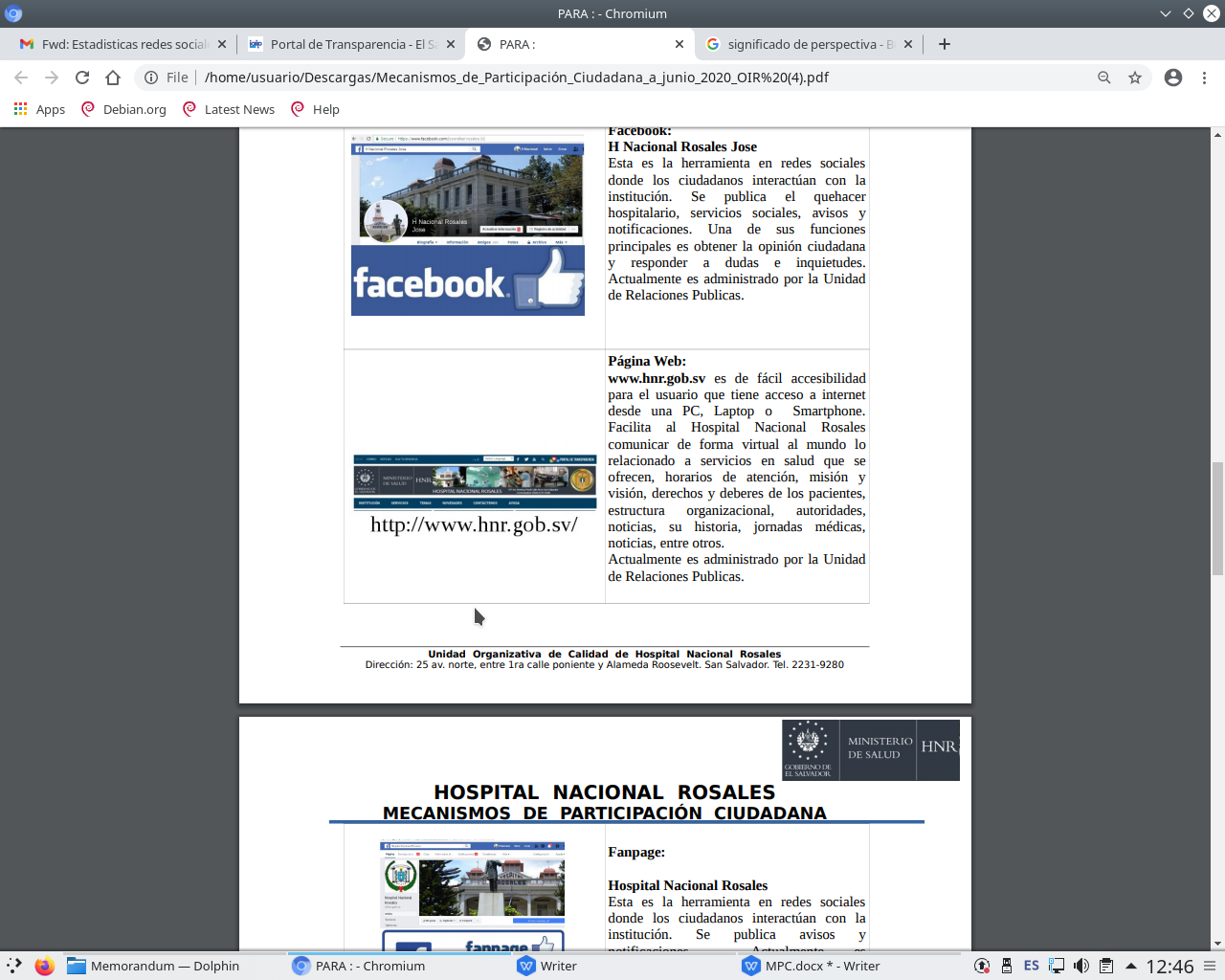 Es de fácil accesibilidad para el usuario que tiene acceso a internet desde una PC, Laptop o Smartphone. Facilita al Hospital Nacional Rosales comunicar de forma virtual al mundo lo relacionado a servicios en salud que se ofrecen, horarios de atención, misión y visión, derechos y deberes de los pacientes, estructura organizacional, autoridades, noticias, su historia, jornadas médicas, noticias, entre otros. Actualmente es administrado por la Unidad de Relaciones PublicasFanpage:Hospital Nacional RosalesEsta es la herramienta en redes sociales donde los ciudadanos interactúan con la institución. Se publica avisos y notificaciones. Actualmente es administrado por la Unidad de Relaciones Públicas.Twitter@HRosalesSVEs la plataforma social donde los ciudadanos interactúan con la institución de forma rápida y sencilla. Actualmente es administrado por la Unidad de Relaciones Públicas.Servicio Telefónico:2231-9287 y 2267-0389Permite una comunicación directa entre los ciudadanos y la Oficina por el Derecho a la Salud. Los números telefónicos de contacto son: 2231-9287 y 2267-0389 con horario de atención de lunes a viernes de 6:00 a.m. a 3:00 p.m.Sondeo de Calidad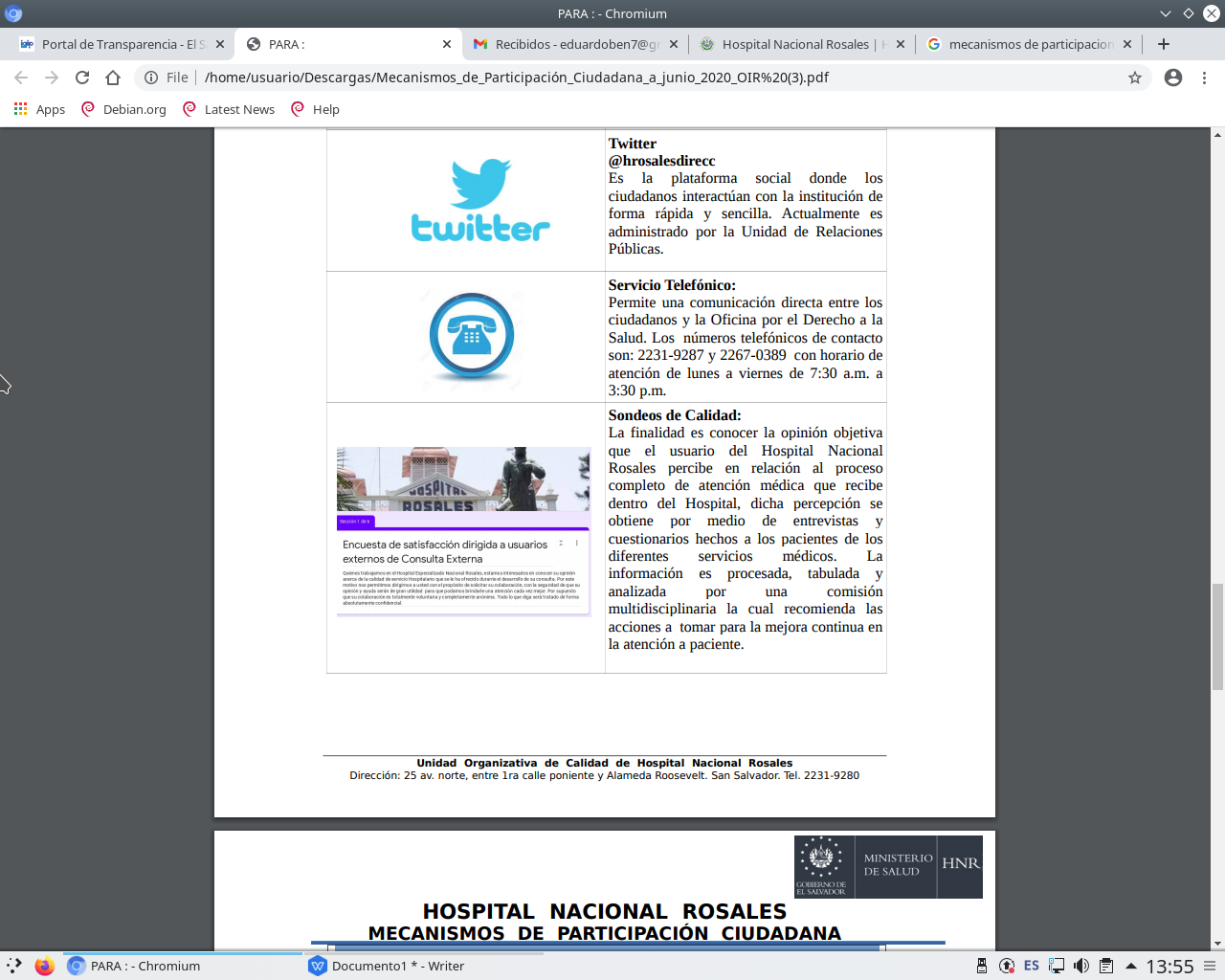 La finalidad es conocer la opinión objetiva que el usuario del Hospital Nacional Rosales percibe en relación al proceso completo de atención médica que recibe dentro del Hospital, dicha percepción se obtiene por medio de entrevistas y cuestionarios hechos a los pacientes de los diferentes servicios médicos. La información es procesada, tabulada y analizada por una comisión multidisciplinaria la cual recomienda las acciones a tomar para la mejora continua en la atención al paciente.En este año se está realizado levantamiento de encuestas de percepción de calidad sondeo de satisfacción calidad encuesta homogénea única en todo el sistema MINSAL.CANALES DE COMUNICACIÓN INTERNOS DEL PACIENTE A LA INSTITUCIÓN HOSPITALARIA CANALES DE COMUNICACIÓN INTERNOS DEL PACIENTE A LA INSTITUCIÓN HOSPITALARIA FORMULARIO PARA REGISTRO DE TRÁMITES DE QUEJAS O AVISOS.Es el instrumento utilizado por la Oficina por el Derecho a la Salud, del Hospital Nacional Rosales, para que el paciente o familiar del mismo, informe por escrito su inconformidad, suceso, inconveniente, sugerencia o felicitación al recibir la atención en este centro de atención médica. La Oficina por el Derecho a la Salud, da seguimiento a las denuncias a través de las jefaturas correspondientes, e informa al paciente de la Resolución del caso, dando cumplimiento al derecho de petición y respuesta, contenido en la Constitución de la República. La información proporcionada por el paciente es de carácter confidencial. La Oficina por el Derecho a la Salud, brinda prioridad y vela por el cumplimiento al derecho de la atención en salud, dignidad y respeto.